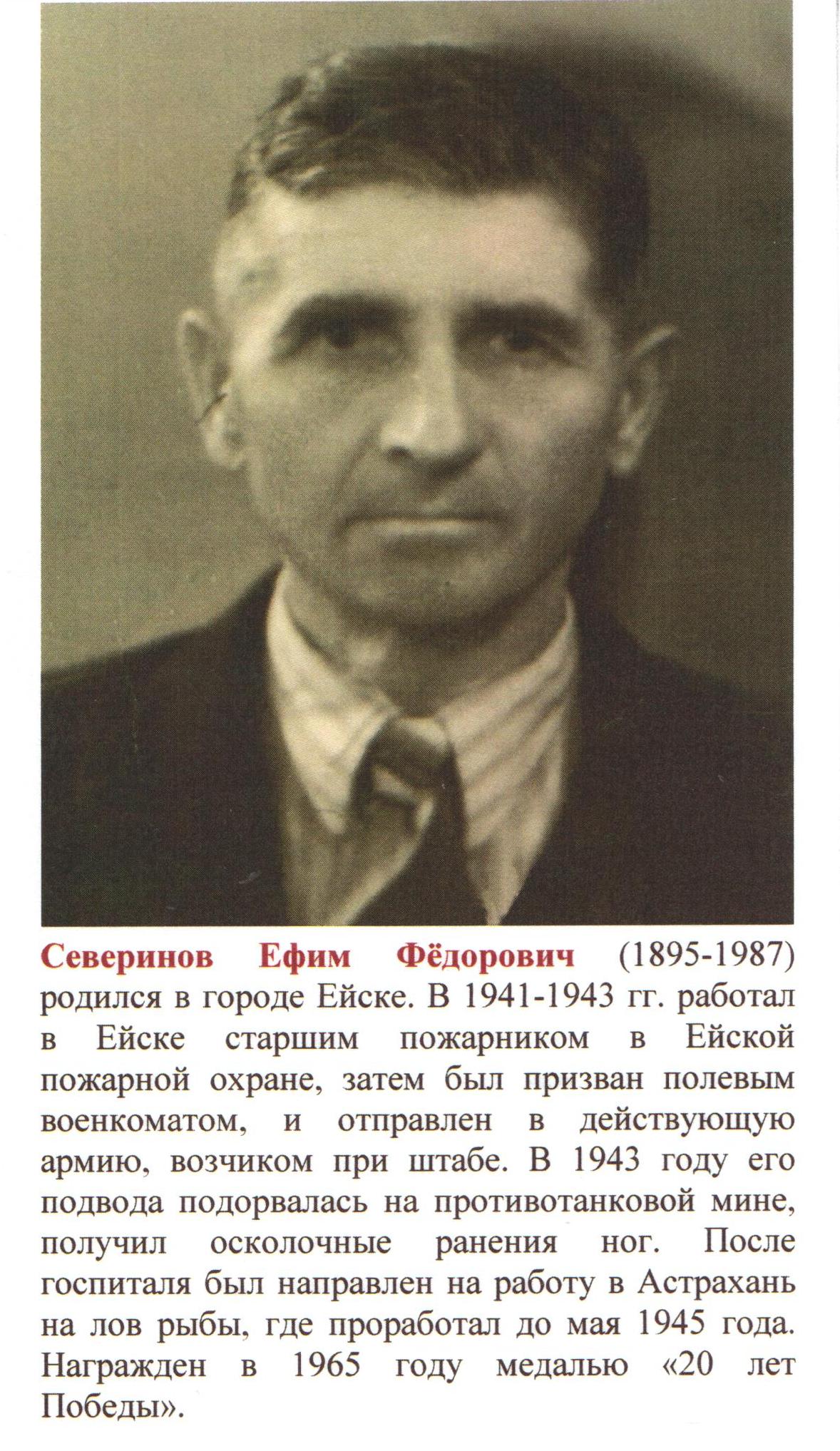 Дед по материнской линии ведущего специалиста отдела комплектования, учёта и использования документов МКУ «Архив» Шананина Сергея Петровича.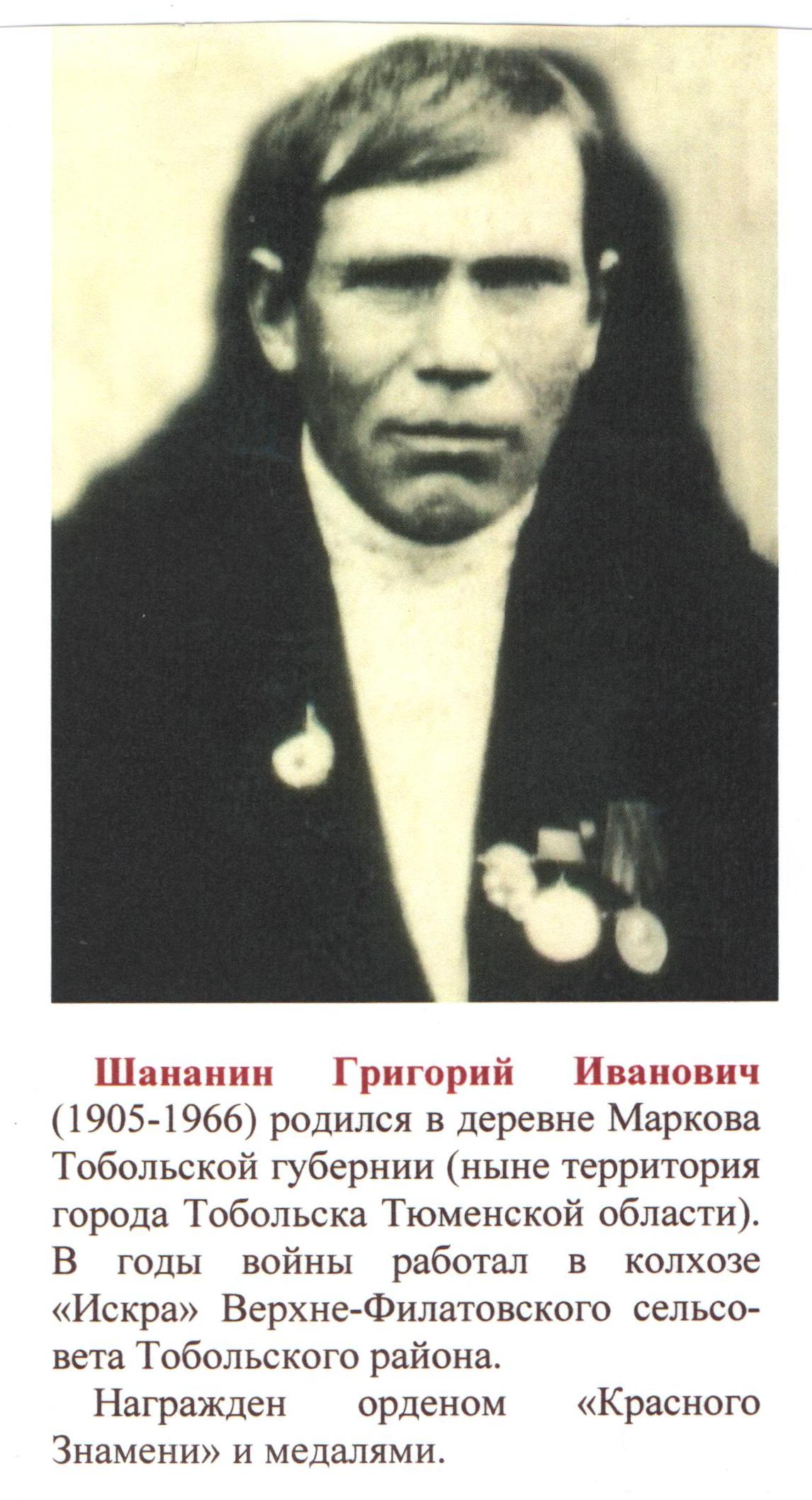 Дед по отцовской линии ведущего специалиста отдела комплектования, учёта и использования документов МКУ «Архив» Шананина Сергея Петровича..